Australian Capital TerritoryUrban Forest (Authorised People) Appointment 2023 (No 1)Notifiable instrument NI2023—844made under theUrban Forest Act 2023, s111 (Appointment of authorised people)1	Name of instrumentThis instrument is the Urban Forest (Authorised People) Appointment 2023 (No 1).2 	CommencementThis instrument commences on the 1st of January 2024.3 	DelegationI appoint the people holding or exercising the functions of the public service positions described in column 2 of schedule 1 as authorised people under the Urban Forest Act 2023.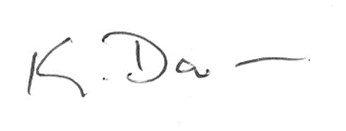 Karen Doran
A/g Director-GeneralTransport Canberra and City Services21 December  2023
Schedule 1 – Authorised PeopleCity Services ExecutiveCity ServicesLicensing and ComplianceCity ServicesDomestic Animal RangersCity ServicesUrban TreescapesGSO (Level 7 and above)Environment, Planning and Sustainable Development Directorate ExecutiveColumn 1ItemColumn 2Position Number1E00611 Branch Manager City Presentation2E00581 Executive Group Manager City Operations3E00868 Deputy Director-GeneralColumn 1ItemColumn 2Position Number1P217042P188643P321234P321245P321256P321267P321278P495089P4951010P1695111P4441312P4441413P4441514P4441615P4441716P4441817P1367918P3967119P0012020P0054821P1294022P1521423P4950924P5402125P54026Column 1ItemColumn 2Position Number1P311632U005353P311334P311405P098036P540417P098048P177709P1777310P1777211P1777112P1887813P1776814P1776715P2368116P17733Column 1ItemColumn 2Position Number1P569882P181193P569894P455815P098836P098827P098819P1623710P1567011P1376012P1623813P1101614P0806515P0190116P0113217P1533618P4930719P1533320P1332221P1774522P2767923P526752460346251533626496532718126 2862832296283330628343162835326283033628293447679354768036628313747678386262639549511E00610 Branch Manager